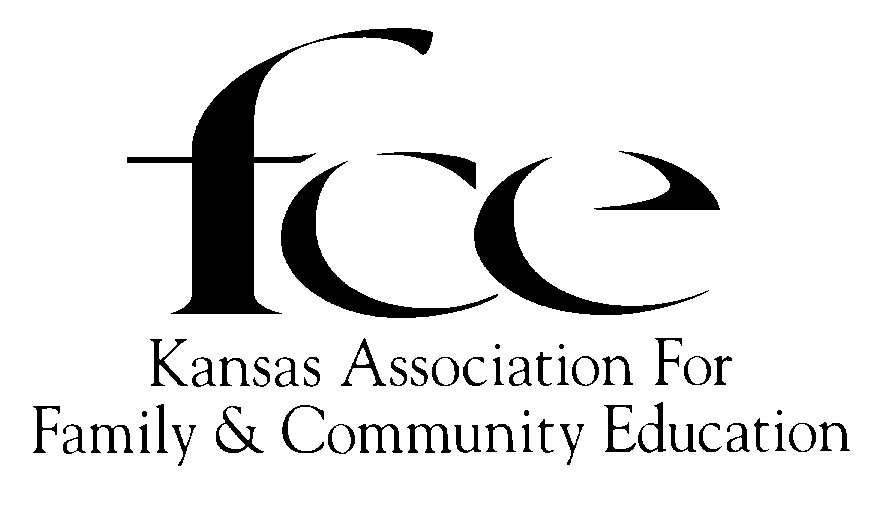 (Please complete using black or red ink.)County: ________________________________ AREA (circle)   NE      NW      SC      SE      SW     Name Independent Member or FCE Unit: ____________________________________________Number members:  In FCE unit ______ In County:  _______; Number of Units in County _______Report submitted by: ___________________________________________________________Complete Mailing Address:  _______________________________________________________Phone (____) _______-_________E-mail:  ____________________________________________Tabulated Data has been collected by (circle one):   FCE Unit / County Council / Independent Member  CRITERIA FOR ACCOMPLISHMENT EDUCATIONAL AWARDSCheck Mark either A or B____ DO Judge on a 2024 program lesson: _________________________________. To be judged as (circle one): [  FCE Unit   /   County Council   /   Independent Member   ]. To be judged as the Category of (circle one):     Education        Leadership      Action     ______ DO NOT Judge. Unit may recap their year, if desired. Due By December 1:  FCE unit sends to CO. EPC.  Independent member sends to State EPC. Due By January 1:   County EPC: Forwards ALL forms to  EPCDue By February 1:  Area EPC:  Forwards ALL forms to:  State EPC Chair.Due By March 1:  State  chooses FCE, Independent, & County Council winners in each category, reports winners to appropriate officers and submit reports to NAFCE.100% Reporting AND Accomplishment Award: Please complete both pages following given outline about one lesson.  One additional page, labeled (Name/FCE/County/Area) may be submitted to support your report.  It may be a short informational summary, 1-2 newspaper clippings, and/or 2-3 photos.  100% Reporting and NO Accomplishment Award Please complete page 1. Indicate  not to be judged._____ DO Judge on the 2024 listed program lesson: ___________________________________. Number members:  In FCE unit ______ In County:  _______; Number of Units in County _______To be judged as (circle one) [  FCE Unit   /   County Council   /   Independent Member  ]. To be judged as the Category of (circle one):   [Education   /     Leadership  /    Action   ]  APPEARANCE OF REPORT (5 pts)    [Overall neatness (2pts)]; [Followed outline provided. (3pts)]OBJECTIVES/GOALS (15 pts)   (Please complete using black or red ink.)What impact would this educational program hope to make in the community?  (3 pts)How many non-members would you hope to reach?  (2 pts)  _________Summarize plans, (include numbers), to describe the objective/goal(s). (10 pts)ACTION (35 pts)What actions did members do to execute the goals for this program? (25 pts)Name other organizations group, agencies, etc. that were involved and describe how. (10 pts)RESULTS (30 pts)Describe (include numbers) how well the program succeeded?  (12 pts) Number FCE who participated. (6 pts) ______What impact/improvement did this program have on your community? (12 pts)EVALUTAION (15 pts)Describe reaching goal.  (Explain, using numbers, compare goals to results.) (10 pts)Describe how to improve the goals, plans and/or actions? (5pts)2024 Accomplishment Report of the: (Circle one) FCE Unit / County Council / Independent Member"FCE – Living Generously”KAFCE Educational ProgramLessons in 2024# of FCE PresentersLesson Given as E, L or AFCE Volunteer Hours# of FCE Members ReachedFCE Spent / Donated# Others Reached - lessons, media, booth, displaysExotic VegetablesLavenderSenior CareHF#77 The Silent Killer Ovarian CancerCC! Citizenship Essay/ Artwork ContestCC! Citizenship -Lesson onlyOther NAFCE written lessons: Title  _______________________Make Active Habits StickManaging the Strain of StressPathways to a Healthy KansasTotals All Above Columns